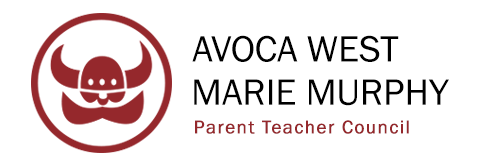 AgendaMay 12th, 2021Parent Teacher Council Open Meeting 7:00 pm - VirtualPTC President Ross Friedman to open meeting. https://us02web.zoom.us/j/88333594845.I.WelcomeDistrict UpdateII.Budget & FinancesUpdate on 501c3IV.2021-2022 PTC Board ElectionsCommunications – Nicole RinaldiFundraising – Kristen BarryInnovations Grants – Mary Kate Barley-JenkinsMembership – Ann HeinzV. EventsEnd of Year EventsVI.UpdatesMembership CommunicationsVolunteers – Activity Code of Conduct/Guide to PTC InteractionsFundraising – Silent Auction RecapInnovation GrantsMM VPAW VPVII.Initiatives - Safe Routes to School Grant, CommunIDee, Different LearnersVIII.New Business & Open Questions6/9 - ClosedMeeting Adjourned